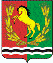 АДМИНИСТРАЦИЯМУНИЦИПАЛЬНОГО ОБРАЗОВАНИЯ РЯЗАНОВСКИЙ СЕЛЬСОВЕТ
АСЕКЕЕВСКОГО РАЙОНА ОРЕНБУРГСКОЙ ОБЛАСТИРАСПОРЯЖЕНИЕ ===================================================================== 24.05.2023                                       с. Рязановка                                        № 10-рОб организации и проведении специальной оценки условий труда в  муниципальном образовании Рязановский сельсовет Асекеевского района Оренбургской области    В целях реализации положений Трудового кодекса РФ, регламентирующих требования охраны труда, и в соответствии с Федеральным законом №426-ФЗ от 28 декабря 2013 г.  «О специальной оценке условий труда»1. Для организации специальной оценки условий труда создать комиссию по проведению специальной оценки условий труда в составе:Председатель комиссии СОУТ :                                             Глава муниципального образования                                                                        Брусилов Александр ВалентиновичЧлены комиссии СОУТ:                               Специалист администрации                                                                        Кулясова Ольга Васильевна                                                                           Уборщик служебных помещений                                                                        Полуян Елена Васильевна                                                                                 2. Комиссии по проведению специальной оценке условий труда:2.1. Организовать работу по проведению специальной оценке условий труда в соответствии с требованиями Федерального закона № 426-ФЗ от 28.13.2013 г. и иных нормативных правовых документов, регламентирующих процедуру проведения специальной оценки условий труда.2.2. Разработать и утвердить график проведения работ по специальной оценки условий труда.2.3. Сформировать комплект необходимых для проведения специальной оценки условий труда сведений об организации. 2.4. Сформировать полный перечень рабочих мест с выделением аналогичных мест и указанием факторов производственной среды, трудового процесса, подлежащих измерению и оценке, состава производственного оборудования, применяемых сырья и материалов, а также мест проведения этих измерений.2.5. Довести информацию о проведении специальной оценки условий труда в организации до руководителей структурных подразделений и иных заинтересованных сторон.2.6. Обеспечить доступ экспертов организации, оказывающей услуги по проведению специальной оценки условий труда к рабочим местам, а также обеспечить им предоставление необходимой информации, материалов и документации относящейся к целям специальной оценки условий труда.3. Контроль за выполнением настоящего  распоряжения оставляю за собой.  Глава муниципального образования                                            А.В. Брусилов Приложение № 1 «Утверждаю»___________ Брусилов А.В.«24» мая 2023г.График проведения специальной оценки условий труда№ п/пЭтапы работСроки1.Начало проведения работ по специальной оценке условий труда 24.05.2023г.2.Подготовка и утверждение перечня рабочих мест на которых будет проводиться специальная оценка условий труда, с указанием аналогичных рабочих мест. до 30.05.2023г.3.Подготовка материалов, справок и иной документации для организации – исполнителя по каждому рабочему месту и организации в целом. до 30.05.2023г.4.Проведение экспертами организации - исполнителем идентификации потенциально вредных и (или) опасных производственных факторов (ВОПФ) до 26.05.2023г.5.Проведение исследований (измерений) идентифицированных ВОПФ в присутствии членов комиссии по СОУТ до 30.05.2023г.6.Проведение  оценки условий труда (оформление протоколов, карт,  таблиц, заключений - пакета документов) до 20.06.2023г.7.Рассмотрение и утверждении отчета о проведении специальной оценки условий труда. до 05.06.2023г.8.Ознакомление работников с результатами проведения специальной оценки условий труда. Не позднее чем 30 календарных дней со дня утверждения отчета о проведении специальной оценки условий труда.9. Декларирование соответствия условий труда Срок подачи декларации – не позднее30 рабочих дней с даты отчета  о проведении специальной оценки условий труда в Федеральную государственную информационную систему